MÜŞTERİ BİLGİLERİBaşvuranın Adı, Soyadı:Kurum/Üniversite-Bölüm:Tel:e-Posta:Adres:MÜŞTERİ BİLGİLERİ*AŞAĞIDAKİ BİLGİLERİN DOLDURULMASI ZORUNLUDURAnaliz sonuçlarının kullanım amacı: Y. Lisans	   Doktora        	  Proje                 Danışmanlık                    DiğerProje No:Proje Adı:Ödemenin Yapılacağı Kaynak: Bap        Tübitak          Bireysel          Özel Sektör        Kamu             DPT☐ Gerçekleştirilen çalışmanın bedeli başvurusu yapılacak olan bir projeden karşılanacak olup söz konusu projenin çıkmaması halinde analiz ücretinin şahsım tarafından karşılanacağını beyan ederim.ADI SOYADI VE İMZA*AŞAĞIDAKİ BİLGİLERİN DOLDURULMASI ZORUNLUDURAnaliz sonuçlarının kullanım amacı: Y. Lisans	   Doktora        	  Proje                 Danışmanlık                    DiğerProje No:Proje Adı:Ödemenin Yapılacağı Kaynak: Bap        Tübitak          Bireysel          Özel Sektör        Kamu             DPT☐ Gerçekleştirilen çalışmanın bedeli başvurusu yapılacak olan bir projeden karşılanacak olup söz konusu projenin çıkmaması halinde analiz ücretinin şahsım tarafından karşılanacağını beyan ederim.ADI SOYADI VE İMZAANALİZ BİLGİLERİNumune Hazırlama Prosedürü :          PELET	     ERİTİŞ          SIVI      	  Analizi İstenen Bileşen Tipi         :        METAL     	    OKSİT	Sonuçlar Yüze Normalize Edilsin :         EVET    	    HAYIRLOI Değeri Hesaplansın :        EVET    	          HAYIRTalep Edilen Analiz:          N-XRF 1   	          N-XRF 2             N-XRF 3             N-XRF 4X-Işını Floresans Spektrometresi (XRF) Numune Kabul Kriterleri Müşteri numune gönderirken Analiz Hizmet Sözleşmesinde yazılan şartlarla birlikte, aşağıda belirtilen şartlara da uymakla yükümlüdür. Uygun olmayan numune gönderilmesi halinde NUMERLAB numuneyi kabul etmeme hakkına sahiptir.  A.	Numunenin Getiriliş Şekli ve SüresiNumunelerin NUMERLAB’a getirilmesine kadar geçen sürede muhafazasının sorumluluğu müşteriye aittir.Numuneler özelliği bozulmadan laboratuvara ulaştırılmalıdır.Numunelerin özel saklama şartları varsa MUTLAKA Analiz İstek Formunda ilgili bölümde belirtilmelidir. Numunelerin analizden önce kurutulması gerekiyorsa süre ve sıcaklık Analiz İstek Formunda belirtilmelidir.B.	Ambalaj Şekli ve Numune MiktarıOrijinal numuneyi temsil eden numune/numuneler kilitli poşet veya ağzı tam kapalı ve mümkünse parafilmlenmiş kaplarda teslim edilmelidir. Numune miktarına uygun büyüklükte kaplar kullanılmalıdır.Çatlak, kırık ya da temiz bir görünüme sahip olmayan ambalajlar numunenin özelliklerini bozmuş olabileceğinden kabul edilmeyecektir. Numune ambalajlarında analiz istek formunda belirtilen etiket numaraları açıkça yazılmalıdır. Numune ambalajları numuneyi açıklayacak bilgileri içeren etikete sahip olmalıdır. Numuneler 01’den başlanarak müşteri tarafından mutlaka kodlanmalıdır. Analiz Raporunda sadece numune kodları belirtilecektir.Katı numune 200 mesh boyutunda ve en az 30 gram olmalıdır. Metal veya parça halindeki numunelerin kalınlığı en çok 5mm olmalı, numune kesiti 30*30 mm’yi geçmemelidir. Yarı niceliksel analiz metodu için Bor-Uranyum veya Flor-Uranyum taraması seçeneği Analiz İstek Formunda belirtilmelidir.Numunelerin homojen olması tercih edilir aksi takdirde analiz sonuçları farklılık gösterebilir ve laboratuvarımız bu durumdan sorumlu değildir.X-Işını Floresans Spektroskopisi başvurularında “X-Işını Floresans Spektroskopisi Numune Kabul Kriterleri” okunduktan sonra “X-Işını Floresans Spektroskopisi Analiz İstek Formu” eksiksiz doldurulmalı ve numune ile birlikte NUMERLAB Numune Kabul Birimine müracaat edilmelidir.Tahmini analiz süresi 15 iş günüdür. Analiz yoğunluğuna ve analizi talep edilen numune sayısına göre bu süre değişebilir. Cihaz arızası ve benzeri durumlarda bilgilendirme yapılacaktır.İletişim için analizbirimi@ohu.edu.tr adresi kullanılabilir.ÖDEME BİLGİLERİBanka AdıZiraat Bankası Niğde Merkez ŞubeÖDEME BİLGİLERİHesap AdıNiğde Ömer Halisdemir Üniversitesi Merkezi Araştırma LaboratuvarıÖDEME BİLGİLERİIBAN NoTR28 0001 0002 1472 0624 7250 01ÖDEME BİLGİLERİVergi No6310696742ÖDEME BİLGİLERİNOT: Analiz ücreti yatırıldığına dair dekont başvuru formuna eklenmelidir.NOT: Analiz ücreti yatırıldığına dair dekont başvuru formuna eklenmelidir.NUMUNE BİLGİLERİEtiket NoNumune AdıNumune İçeriğiKızdırma Kaybı (LOI)*Fiziksel YapısıNUMUNE BİLGİLERİ01NUMUNE BİLGİLERİ02NUMUNE BİLGİLERİ03NUMUNE BİLGİLERİ04NUMUNE BİLGİLERİ05NUMUNE BİLGİLERİ06NUMUNE BİLGİLERİ07NUMUNE BİLGİLERİ08NUMUNE BİLGİLERİ09NUMUNE BİLGİLERİ10NUMUNE BİLGİLERİ*LOI değeri biliniyor ve hesaplamalarda kullanılması isteniyorsa belirtilmelidir.Artan Numunenin İadesini İstiyorum       İstemiyorum *LOI değeri biliniyor ve hesaplamalarda kullanılması isteniyorsa belirtilmelidir.Artan Numunenin İadesini İstiyorum       İstemiyorum *LOI değeri biliniyor ve hesaplamalarda kullanılması isteniyorsa belirtilmelidir.Artan Numunenin İadesini İstiyorum       İstemiyorum *LOI değeri biliniyor ve hesaplamalarda kullanılması isteniyorsa belirtilmelidir.Artan Numunenin İadesini İstiyorum       İstemiyorum *LOI değeri biliniyor ve hesaplamalarda kullanılması isteniyorsa belirtilmelidir.Artan Numunenin İadesini İstiyorum       İstemiyorum Niğde Ömer Halisdemir Üniversitesi, Merkezi Araştırma Laboratuvarı Müdürlüğü’ne,.........  adet numunenin analizleri yapılarak analiz raporunun tarafıma  Elden     Kargo     Email  ile iletilmesini arz ederim. Numunenin çevre, insan sağlığına veya cihaza zararlı etkisi        Vardır	     YokturKullanıcıya, çevreye veya cihaza zarar verme olasılığı olan numunelerin Madde Güvenlik Bilgilerinde (MSDS) belirtilen miktarları yazılmalıdır.                   Solunum: ____________         Deri: ____________        Göz: ____________BU FORMDA BELİRTMİŞ OLDUĞUM BİLGİLERİN DOĞRULUĞUNU VE NUMERLAB ANALİZ HİZMETİ SÖZLEŞMESİ’NDEKİ HÜKÜMLERİ AYNEN KABUL ETTİĞİMİ BEYAN EDERİM.                                                                                                                        YETKİLİ/PROJE YÜRÜTÜCÜSÜ ADI SOYADI VE İMZA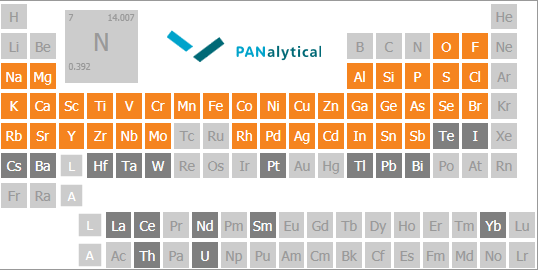 